附件3：微信二维码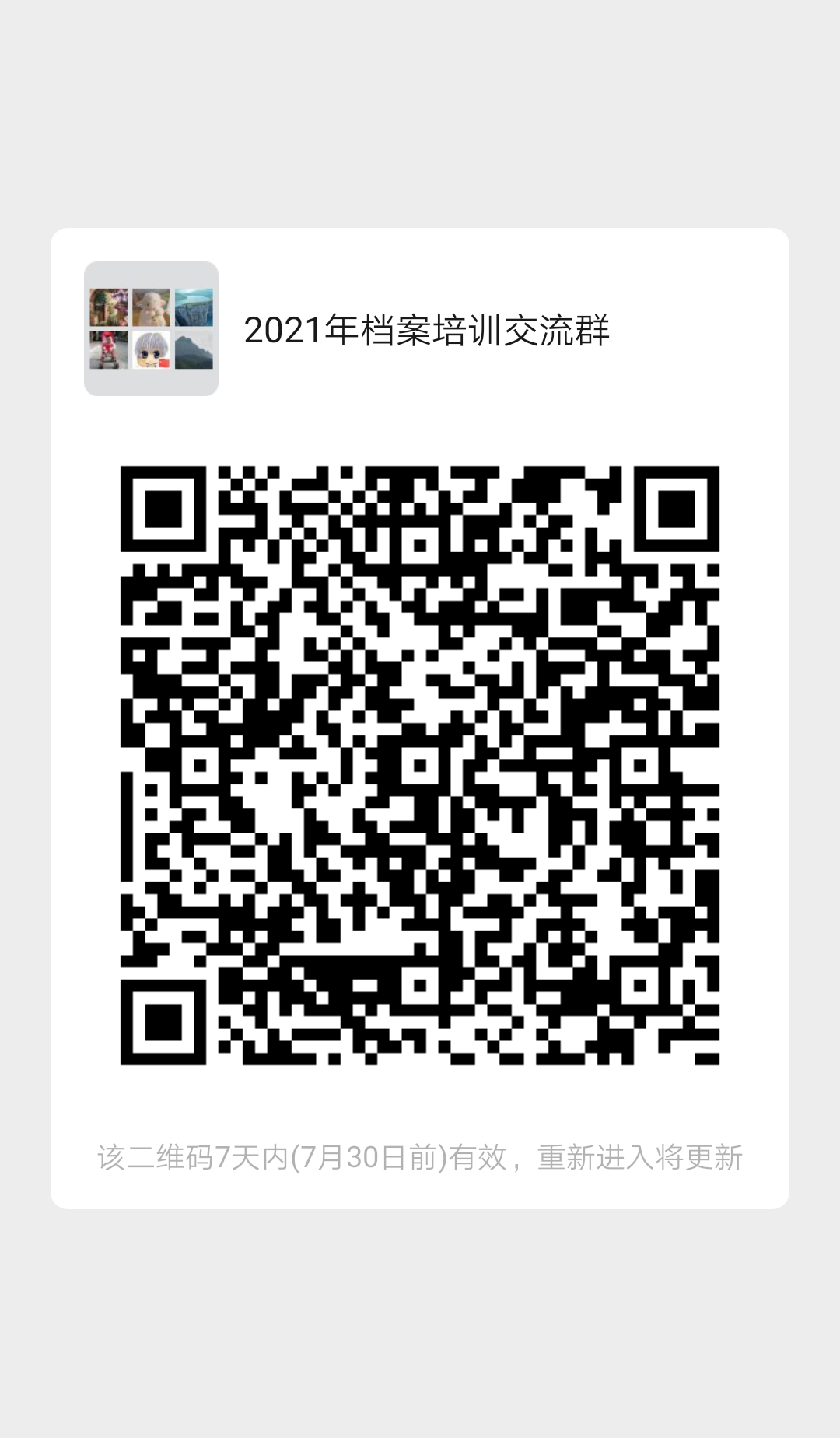 